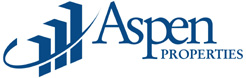  Property Administrator – Calgary, ABAt Aspen our Vision is to remain a highly respected boutique real estate company and employer of choice. We will continue to earn exceptional returns by adding value through ownership, management and development opportunities.Through our Purpose, Aspen Properties is passionate about creating value for our team and community. We pride ourselves on our Core Values; Respect, Leadership, Integrity, Service Excellence and Teamwork. Through the core values, our employees are committed to a culture of honesty, open communication and accountability with high standards of professional and ethical conduct.We offer a dynamic opportunity, with an excellent compensation and benefits program. We are a fun and professional environment that promotes and rewards learning, development and success.We are pleased to announce we have an immediate opening for a team and service oriented individual to fill a Property Administrator role.This is a fantastic opportunity and if you, or someone you know, are a match for the qualifications below please submit resumes to the Human Resources Director at hr@aspenproperties.ca.You’ll find a full listing and description for this and other Aspen positions currently available at www.aspenproperties.ca.Thank you for your interest in the Aspen team. Position Summary:The Property Administrator is responsible for providing property administration support to the Calgary Portfolio.Regular work hours are Monday to Friday 8:00am to 4:30pm. The Property Administrator will report directly to the Property Manager.Key Responsibilities:Prepare and distribute daily correspondence for the property management teamPrepare and distribute quarterly management reports and expense reports for property management group Coordinate, issue purchase orders and budget future years for projects assigned Assist property management team with the coordination of draft and final budgets for the portfolio Track and calculate percentage rent and HVAC after-hours charge backs Update and maintain tenant contact list   Update and maintain current contract spreadsheetSupport Assistant Property Manager with parking assignments and parking roster updates  Draft and issue all notices to tenants regrading building operationsAssist accounting team with invoicing, percentage rent, chargebacks, A/R and collection of information as requiredAssist Assistant Property Manager to issue security clearances on a daily basis   Coordinate after hours security   Prepare temporary license agreements e.g. kiosks, promotional events, tenant amenities, etc.Maintain elevator booking scheduleMaintain and track property chattels Maintain electronic and hard copy filesProvide support and back up to Reception as required Assist with the arrangement and coordination of special projects as required Other duties as assigned by the Senior Property Manager  Qualifications:2 + years solid administrative experience Commercial office real estate work experience strongly preferredStrong proficiency in Microsoft Word and Excel Completion of a post-secondary program is a requirementDemonstrated organizational skills, ability to meet deadlines, and strong attention to detail in high volume environments Strong team player with superior customer service skills Ability to work in a fast-paced and team-oriented environment Ability to communicate effectively and professionally, verbally and in writing Successful City of Calgary Police Information/Criminal Record Check and Educational CheckThis position was posted on June 30, 2017 and will remain open until a suitable candidate is selected.Thanks you for your interest in Aspen. Please note only those selected for an interview will be contacted. 